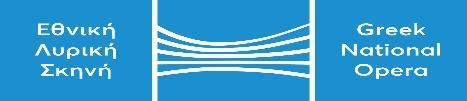 ΑΙΤΗΣΗ ΣΥΜΜΕΤΟΧΗΣ ΣΕ ΑΚΡΟΑΣΗΠαρακαλώ να με συμπεριλάβετε στην ακρόαση για ερμηνευτές για τις ανάγκες του μιούζικαλ The Last Five Years , που διεξάγει η ΕΛΣ στις 26 Σεπτεμβρίου 2022.ΣΗΜΕΙΩΣΗ :  Η Επιτροπή Ακρόασης έχει τη διακριτική ευχέρεια να συντομεύσει την ακροαματική διαδικασία.	                               Τα μουσικά αποσπάσματα θα αποσταλούν ηλεκτρονικά κατόπιν κατάθεσης της αίτησης. 		  Ο Αιτών/ Η Αιτούσα 													(Υπογραφή)Τηλ. Κέντρο Γραφείων ΕΛΣ: 2130 88 5710 ΚΑΛΛΙΘΕΑ ….../…………/…………e-mail : 	protocol@nationalopera.gr.Αρ. Πρωτ..…………….ΠΡΟΣΩΠΙΚΑ ΣΤΟΙΧΕΙΑΟΝΟΜΑΤΕΠΩΝΥΜΟΟΝΟΜΑ ΠΑΤΡΟΣΟΝΟΜΑ ΜΗΤΡΟΣΗΜΕΡΟΜΗΝΙΑ ΓΕΝΝΗΣΗΣΤΟΠΟΣ ΓΕΝΝΗΣΗΣΥΠΗΚΟΟΤΗΤΑΑ.Δ.Τ ή Αρ. ΔΙΑΒ.ΕΙΔΟΣ ΦΩΝΗΣΜΟΥΣΙΚΗ ΣΥΝΟΔΕΙΑΣημειώστε με X1) ΜΕ ΔΙΚΟ ΜΟΥ ΠΙΑΝΙΣΤΑ   ……………2) ΜΕ ΠΙΑΝΙΣΤΑ ΤΗΣ ΕΛΣ       ……………ΣΤΟΙΧΕΙΑ ΕΠΙΚΟΙΝΩΝΙΑΣΔΙΕΥΘΥΝΣΗ ΚΑΤΟΙΚΙΑΣΤΗΛΕΦΩΝΑe-mail